PIENOISAUTOILU – KATSASTUSSUUNNITELMA 
Kilpailun nimi: 			 Kilpailun arvo: 		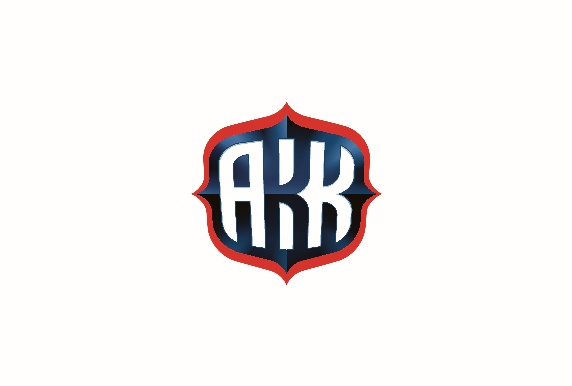 Järjestäjä: 			 Päivä: 			AKK:n lupanro: 			 Liitenumero: 		Katsastus suoritetaan aina ennen erää. Esimerkkejä tarkistettavista kohteista; auton paino, leveys, maavara, akun jännite, moottorit, renkaat jne. Jokainen katsastuspäällikkö tekee kuitenkin omanlaisensa katsastussuunnitelman.	Ennakkokatsastuksessa ennen ensimmäistä alkuerää merkataan auton runko.Katsastukseen ennen ajoa:
Finaalit:Kilpailun osaTarkistettavat kohteet1. alkuerä2. alkuerä3. alkuerä4. alkueräKilpailun osaTarkistettavat kohteet1. finaali2. finaali3. finaali